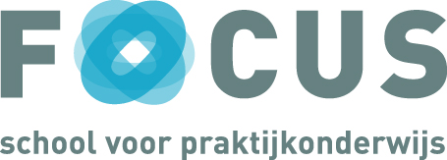 Interne vertrouwenspersonen De interne vertrouwenspersonen op Focus zijn Wilbert Stuifbergen en Imke Akkerman. Zij zijn er voor zowel de leerlingen, collega’s als ouders. Je kunt melding maken van een ongewenste omgangsvorm zoals pesten, (seksuele) intimidatie, discriminatie, agressie en geweld. Wij luisteren, geven informatie over mogelijke vervolgstappen en kunnen aanwezig zijn bij gesprekken. Indien noodzakelijk of gewenst brengen wij u in contact met de externe vertrouwenspersoon van SOVON voor verdere begeleiding. U kunt ons mailen op: internevertrouwenspersoon@focus-hhw.nl en zullen contact met u opnemen.